Publicado en A Coruña el 10/06/2016 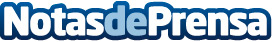 GISEM, una institución internacional con sede en GaliciaGISEM es una organización internacional única en el mundo, dedicada a la atención integral de situaciones de emergencia. Su sede estará ubicada próximamente en Carral (A Coruña) y creará 60 puestos de trabajo en la zonaDatos de contacto:Miguel Angel Mesón Sanzprensa@giseminternacional.comNota de prensa publicada en: https://www.notasdeprensa.es/gisem-una-institucion-internacional-con-sede Categorias: Internacional Galicia Seguros http://www.notasdeprensa.es